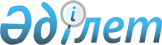 О внесении изменений в постановления Правительства Республики Казахстан от 25 мая 2012 года № 677 "Об утверждении Правил государственной регистрации залога тракторов и изготовленных на их базе самоходных шасси и механизмов, прицепов к ним, включая прицепы со смонтированным специальным оборудованием, самоходных сельскохозяйственных, мелиоративных и дорожно-строительных машин и механизмов, специальных машин повышенной проходимости" и от 25 мая 2012 года № 681 "Об утверждении Правил государственной регистрации тракторов и изготовленных на их базе самоходных шасси и механизмов, прицепов к ним, включая прицепы со смонтированным специальным оборудованием, самоходных сельскохозяйственных, мелиоративных и дорожно-строительных машин и механизмов, специальных машин повышенной проходимости"
					
			Утративший силу
			
			
		
					Постановление Правительства Республики Казахстан от 22 июля 2013 года № 732. Утратило силу постановлением Правительства Республики Казахстан от 31 октября 2015 года № 870      Сноска. Утратило силу постановлением Правительства РК от 31.10.2015 № 870 (вводится в действие по истечении десяти календарных дней после дня его первого официального опубликования).      Правительство Республики Казахстан постановляет:



      1. Внести в некоторые решения Правительства Республики Казахстан следующие изменения:



      1) в постановлении Правительства Республики Казахстан от 25 мая 2012 года № 677 «Об утверждении Правил государственной регистрации залога тракторов и изготовленных на их базе самоходных шасси и механизмов, прицепов к ним, включая прицепы со смонтированным специальным оборудованием, самоходных сельскохозяйственных, мелиоративных и дорожно-строительных машин и механизмов, специальных машин повышенной проходимости» (САПП Республики Казахстан, 2012 г., № 52, ст. 708):



      в Правилах государственной регистрации залога тракторов и изготовленных на их базе самоходных шасси и механизмов, прицепов к ним, включая прицепы со смонтированным специальным оборудованием, самоходных сельскохозяйственных, мелиоративных и дорожно-строительных машин и механизмов, специальных машин повышенной проходимости, утвержденных указанным постановлением:



      подпункт 2) пункта 4 изложить в следующей редакции:

      «2) оригиналы и копии документов, удостоверяющих личность, или свидетельства* или справки о государственной регистрации (перерегистрации) юридического лица, для представителя – документ, подтверждающий его полномочия, а также документ, удостоверяющий его личность;

      Примечание: *Свидетельство о государственной (учетной) регистрации (перерегистрации) юридического лица (филиала, представительства), выданное до введения в действие Закона Республики Казахстан от 24 декабря 2012 года «О внесении изменений и дополнений в некоторые законодательные акты Республики Казахстан по вопросам государственной регистрации юридических лиц и учетной регистрации филиалов и представительств», является действительным до прекращения деятельности юридического лица.»;



      подпункт 1) пункта 16 изложить в следующей редакции:

      «1) оригиналов и копий документов, удостоверяющих личность, или свидетельства* или справки о государственной регистрации (перерегистрации) юридического лица, для представителя – документа, подтверждающего его полномочия, а также документа, удостоверяющего его личность;

      Примечание: *Свидетельство о государственной (учетной) регистрации (перерегистрации) юридического лица (филиала, представительства), выданное до введения в действие Закона Республики Казахстан от 24 декабря 2012 года «О внесении изменений и дополнений в некоторые законодательные акты Республики Казахстан по вопросам государственной регистрации юридических лиц и учетной регистрации филиалов и представительств», является действительным до прекращения деятельности юридического лица.»;



      подпункт 2) пункта 17 изложить в следующей редакции:

      «2) оригиналы и копии документов, удостоверяющих личность, или свидетельства* или справки о государственной регистрации (перерегистрации) юридического лица, для представителя – документ, подтверждающий его полномочия, а также документ, удостоверяющий его личность;

      Примечание: *Свидетельство о государственной (учетной) регистрации (перерегистрации) юридического лица (филиала, представительства), выданное до введения в действие Закона Республики Казахстан от 24 декабря 2012 года «О внесении изменений и дополнений в некоторые законодательные акты Республики Казахстан по вопросам государственной регистрации юридических лиц и учетной регистрации филиалов и представительств», является действительным до прекращения деятельности юридического лица.»;



      2) в постановлении Правительства Республики Казахстан от 25 мая 2012 года № 681 «Об утверждении Правил государственной регистрации тракторов и изготовленных на их базе самоходных шасси и механизмов, прицепов к ним, включая прицепы со смонтированным специальным оборудованием, самоходных сельскохозяйственных, мелиоративных и дорожно-строительных машин и механизмов, специальных машин повышенной проходимости» (САПП Республики Казахстан, 2012 г., № 52, ст. 711):



      в Правилах государственной регистрации тракторов и изготовленных на их базе самоходных шасси и механизмов, прицепов к ним, включая прицепы со смонтированным специальным оборудованием, самоходных сельскохозяйственных, мелиоративных и дорожно-строительных машин и механизмов, специальных машин повышенной проходимости, утвержденных указанным постановлением:



      подпункт 3) пункта 10 изложить в следующей редакции:

      «3) для юридических лиц - копии учредительных документов, свидетельства* или справки о регистрации (перерегистрации) юридического лица, заверенные печатью юридического лица;

      Примечание: *Свидетельство о государственной (учетной) регистрации (перерегистрации) юридического лица (филиала, представительства), выданное до введения в действие Закона Республики Казахстан от 24 декабря 2012 года «О внесении изменений и дополнений в некоторые законодательные акты Республики Казахстан по вопросам государственной регистрации юридических лиц и учетной регистрации филиалов и представительств», является действительным до прекращения деятельности юридического лица.».



      2. Настоящее постановление вводится в действие по истечении десяти календарных дней со дня первого официального опубликования.      Премьер-Министр

      Республики Казахстан                       С. Ахметов
					© 2012. РГП на ПХВ «Институт законодательства и правовой информации Республики Казахстан» Министерства юстиции Республики Казахстан
				